北京市窝沟封闭项目知情同意书尊敬的学生家长（监护人）：您好！口腔健康是全身健康的重要组成部分，为提高青少年口腔健康水平，减少龋齿发生，北京市政府今年继续为适龄儿童开展“免费窝沟封闭预防龋齿项目”， 7-9岁儿童封闭第一恒磨牙，12-14岁青少年封闭第二恒磨牙。窝沟是牙齿表面凹凸不平的部位，由于其不易清洁且细菌食物残渣易聚积在此发酵产酸腐蚀牙齿，因此成为最易发生龋齿的部位。调查显示，儿童90%以上的恒牙龋齿发生于磨牙的窝沟部位。窝沟封闭是世界卫生组织推荐的预防窝沟龋的有效措施，它是指在牙齿完全萌出后，在牙齿咬合面的窝沟上涂布一层高分子树脂材料（对人体无害），将发育中形成的深而狭窄的窝沟缝隙填补上，防止细菌和酸对牙齿的侵蚀，从而最大限度地减少龋齿发生。窝沟封闭安全有效，操作简便，无需磨除牙体组织。窝沟封闭可以最大限度地预防恒磨牙龋齿的发生，但并不意味着只要做了封闭孩子的牙齿就不会得龋齿。导致龋齿发生的因素很多，家长要帮助孩子养成良好的口腔卫生习惯才能更有效地降低龋齿患病风险。如果您的孩子已经发生了龋齿，就应及时治疗。自2005年起，北京市率先在全国开展窝沟封闭预防龋齿项目，至今已有两百万名儿童接受了免费窝沟封闭服务。如您需要获得更多信息，可拨打北京市公共卫生服务热线12320咨询，或登录北京口腔健康网http://www.bjkqjk.cn查询。为保证孩子顺利接受服务，请提供孩子的身份信息，包括：姓名、学校、班级、身份证号码等。我单位作为市卫生计生委指定的“2019年窝沟封闭预防龋齿项目指定医疗机构”，现开展免费窝沟封闭服务。如您同意，我们将为您孩子免费检查，并对符合适应证的恒磨牙进行窝沟封闭，本回执家长签署一次，孩子在本校期间持续有效。如孩子转学或家长改变意见，需要家长重新签署。若家长带孩子到门诊接受服务，每次均需要填写知情同意书。回执由项目操作单位保存。在海淀区任一家指定医疗机构可享受窝沟封闭预防龋齿免费服务，详见背面。指定医疗机构：     								年     月		日    北京市窝沟封闭项目知情同意回执我已充分理解“北京市窝沟封闭预防龋齿项目”内容及注意事项。同意我的孩子接受免费窝沟封闭预防龋齿服务并提供相关信息 （    ）不同意我的孩子接受免费窝沟封闭预防龋齿服务             （    ）（请在相应的括号内打√。）请准确提供以下信息，若有缺项视为不同意，儿童不能接受服务：儿童姓名：			性别：		学校：					        班级：	身份证号码：外籍儿童需要提供护照号码：家长（监护人）签字：				日期：      年   月   日与孩子的关系：			（填写爸爸/妈妈/爷爷/奶奶等）。备注：本回执家长签署一次，儿童在本校期间持续有效；如果儿童转校，或者新入校的儿童，需要家长重新签署；如果家长改变意见，需要重新签署，并向医护人员说明。入校服务，回执由学校保健医生保存。门诊服务也需要填写知情同意书回执，由机构保存。海淀区2019年窝沟封闭项目指定医疗机构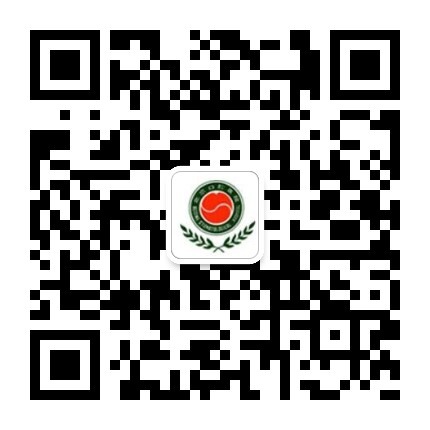   扫二维码，了解窝沟封闭。医疗机构名称地址预约咨询电话北京市海淀医院（北京大学第三医院海淀院区）海淀区中关村大街29号82693113北京市海淀区妇幼保健院海淀区苏州街53号82621187北京市中西医结合医院海淀区永定路东街3号88223603北京市中关村医院海淀区中关村南路12号8254869482548695北京四季青医院海淀区远大路32号88433350航天中心医院海淀区玉泉路15号59915386北京大学医院海淀区颐和园路5号62754203北京市化工职业病防治院海淀区香山一棵松50号82599742青龙桥社区卫生服务中心海淀区厢红旗东2号62884826转8024万寿路社区卫生服务中心海淀区翠微中里１３号68252828转316/315温泉镇社区卫生服务中心海淀区温泉镇黑龙潭路62484867转8036北太平庄社区卫生服务中心海淀区文慧园6号82219099转8215海淀镇社区卫生服务中心海淀区西苑操场108号62885551转8072清河社区卫生服务中心海淀区安宁庄东路19号62938230花园路社区卫生服务中心海淀区马甸月季园甲3号62355899转8000八里庄社区卫生服务中心海淀区阜外亮甲店1号恩济西园10号楼首层18510350915田村路社区卫生服务中心海淀区田村北路海澜中苑小区2号公建楼68107922转631航材院社区卫生服务中心海淀区温泉镇环山村62497005转8029兵器工业北京北方医院紫竹院社区卫生服务中心海淀区车道沟10号68961949北京优颐口腔医院海淀区翠微北里11号楼1栋8818970582552008北京优尔康健口腔门诊部海淀区巴沟路2号1幢F1-0182589516北京圣贝万柳口腔门诊部海淀区万柳中路6号院3号楼8511077713641180542北京白石桥佳美口腔门诊部海淀区白石桥甲48号2号楼62149125 62129326北京振安口腔门诊部海淀区云会里金雅园小区5号楼底商3号51507756北京品阁口腔门诊部海淀区安宁庄东路安宁华庭一区12号楼C0182810258北京嘉信科林口腔门诊部海淀区学清路8号科技财富中心A座301、309827375118273136582730988北京汇德西山口腔门诊部海淀区德惠路壹号院14楼3-8862895551